                                                                                                                                  Утвержден Приказом Закрытого Акционерного Общества «Азербайджанское Каспийское Морское Пароходство» от 01 декабря 2016 года, № 216.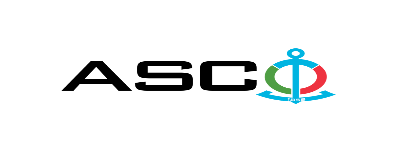 ЗАКРЫТОЕ АКЦИОНЕРНОЕ ОБЩЕСТВО «АЗЕРБАЙДЖАНСКОЕ КАСПИЙСКОЕ МОРСКОЕ ПАРОХОДСТВО» ОБЪЯВЛЯЕТ О ПРОВЕДЕНИИ ОТКРЫТОГО КОНКУРСА НА ЗАКУПКУ РАЗЛИЧНЫХ ПОДШИПНИКОВК О Н К У Р С №AM-018 /2019Комитет по закупкам ЗАО «АКМП»(на бланке участника-претендента)ПИСЬМО-ЗАЯВКА НА УЧАСТИЕ В ОТКРЫТОМ КОНКУРСЕ Город _______       “___”_________20___года ___________№           							                                                                                          Председателю Комитета по закупкам ЗАО «АКМП» Господину Дж.Махмудлу, Настоящей заявкой [с указанием полного наименования претендента-подрядчика] подтверждает намерение принять участие в открытом конкурсе № [с указанием претендентом номера конкурса], объявленном ЗАО «АКМП» в связи с закупкой «__________». При этом подтверждаем, что в отношении [с указанием полного наименования претендента-подрядчика] не проводится процедура ликвидации, банкротства, деятельность не приостановлена, а также отсутствуют иные обстоятельства, не позволяющие участвовать в данном тендере.  Гарантируем,что [с указанием полного наименования претендента-подрядчика] не является лицом, связанным с ЗАО «АКМП». Сообщаем,что для оперативного взаимодействия с Вами по вопросам, связанным с представленной документацией и другими процедурами, нами уполномочен:Контактное лицо: . . . . . . . . . . . . . . . . . . . . . . . . . . .  Должность контактного лица: . . . . . . . . . . . . . . . . . . . . .  Телефон: . . . . . . . . . . . . . . . . . . . . . . . . . . . . . . . . .  Факс: . . . . . . . . . . . . . . . . . . . . . . . . . . . . . . . . . Адрес электронной почты: . . . . . . . . . . . . . . . . . . . . . . . . _______________________________  Приложение:Оригинал  банковского  документа об  оплате взноса за участие в конкурсе –  на ____ листах. ________________________________                                   _______________________(Ф.И.О. уполномоченного лица) (подпись уполномоченного лица)                         _________________________________                                                  (должность уполномоченного лица)                                                                                                                                                                                                                                             M.П.ПЕРЕЧЕНЬ ПОДШИПНИКОВТолько DDP принимается в качестве условия поставки от местных предприятий. Принимается только предложения цен  указанные в манатах  от местных предприятий. Другие условия поставки не принимаются. Только CIP Баку и DAP Баку принимаются в качестве условия поставки товаров перевозимых  из - за рубежом.Требуется обязательно указать марку и страну изготовления каждого товара во время предоставления предложения цены, в противном случае они не  принимаются.   Требуется что компания победитель представила и согласовала образцы до заключения договора. Примечание: Товары будут взяты в течении 3 месяцев по необходимости. Контактное лицо по техническим вопросам До заключения договора купли-продажи с компанией победителем конкурса  проводится проверка претендента в соответствии с правилами закупок ЗАО  «Азербайджанское Каспийское Морское Пароходство». Компания победитель должна заполнить специальную форму через  адрес ( http://www.acsc.az/az/pages/2/241 ) и представить нижеуказанные документы :http://www.acsc.az/az/pages/2/241Устав компании (со всеми изменениями и дополнениями)Выписка из реестра коммерческих юридических лиц (выданная в течение последнего 1 месяца)Информация об учредителе юридического лица  в случае если учредитель является юридическим лицомИНН свидететльствоАудированный баланс бухгалтерского учета или налоговая декларация (в зависимости от системы налогообложения) / справка на отсутсвие налоговой задолженности в органах налогообложения Удостоверения личности законного представителяЛицензии учреждения необходимые для оказания услуг / работ (если применимо)Договор не будет заключен с компаниями которые не предоставляли указанные документы и не получили позитивную оценку по результатам процедуры проверки !   Перечень документов для участия в конкурсе: Заявка на участие в конкурсе (образец прилагается) ; Банковский документ об оплате взноса за участие в конкурсе ; Конкурсное предложение. На первичном этапе, заявка на участие в конкурсе (подписанная и скрепленная печатью) и банковский документ об оплате взноса за участие должны быть представлены на Азербайджанском, русском или английском языках не позднее 18:00 (по Бакинскому времени) 07.02.2019 года по месту нахождения Закрытого Акционерного Общества «Азербайджанское Каспийское Морское Пароходство» (далее – ЗАО «АКМП») или путем отправления на электронную почту контактного лица. Перечень (описание) закупаемых товаров, работ и услуг прилагается. Сумма взноса за участие в конкурсе и приобретение сборника основных условий (пригласительных документов к конкурсу): Претенденты, желающие принять участие в конкурсе, должны оплатить нижеуказанную сумму взноса за участие в конкурсе путем перечисления средств на банковский счет ЗАО «АКМП» с последующим представлением в ЗАО «АКМП» документа, подтверждающего оплату, в срок не позднее, указанного в первом разделе.  Претенденты, выполнившие данное требование, вправе приобрести сборник основных условий по предмету закупки у контактного лица в электронном или печатном формате в любой день недели с 09.30 до 17.30 часов до даты, указанной в графе III объявления.ПАРТИЯ -   50 АЗН (с учетом НДС)допускается оплата суммы взноса за участие в манатах или в долларах США и Евро в эквивалентном размере.   Номер счета : Взнос за участие в конкурсе не подлежит возврату ни при каких обстоятельствах, за исключением отмены конкурса ЗАО «АКМП» !Предельный срок и время подачи конкурсного предложения :Участники, представившие заявку на участие и банковский документ об оплате взноса за участие в конкурсе до срока, указанного в первом разделе, должны представить свои конкурсные предложения в ЗАО «АКМП» в запечатанном конверте (один оригинальный экземпляр и две копии) не позднее 15:00 (по Бакинскому времени) 21.02.2019 года.Конкурсные предложения, полученные позже указанной даты и времени, не вскрываются и возвращаются участнику.Информация о применяемых правилах конкурса и преимущественном праве ЗАО «АКМП» :Конкурс будет проведен в соответствии с Приказом ЗАО «АКМП» от 12 июня 2014 года, № 99 и утвержденным данным приказом «Порядком организации и управления закупок по Закрытому Акционерному Обществу «Азербайджанское Каспийское Морское Пароходство».ЗАО «АКМП» вправе отклонить все конкурсные предложения и отменить конкурс согласно «Порядку организации и управления закупок по Закрытому Акционерному Обществу «Азербайджанское Каспийское Морское Пароходство».Адрес закупочной организации : Азербайджанская Республика, город Баку AZ1029 (индекс), Пр. Гейдара Алиева 152, "Чинар Плаза" 24-й этаж, Комитет по Закупкам ЗАО «АКМП». Контактное лицо : Джалилов Вюгар Секретарь Комитета по закупкам ЗАО «АКМП»Телефон : +994 12 404 37 00 (1132)Адрес электронной почты:: tender@asco.az По юридическим вопросам :Телефон : +994 50 277 02 85Адрес электронной почты : Huquq.meslehetcisi@asco.azДата, время и место вскрытия конвертов с конкурсными предложениями :Вскрытие конвертов будет производиться в 16.00 (по Бакинскому времени) 21.02.2019 года по адресу, указанному в разделе V. Сведения о победителе конкурса :Сведения о победителе конкурса доступны на веб-странице (раздел объявлений) ЗАО «АКМП» Прочие условия конкурса :Н\п  Наименование товаровЕдиница измеренияКоличествоКаспийский Морской Нефтяной Флот1Однорядный роликовый подшипник 31308Aш т у к  32Двухрядный роликовый подшипник  21310 E1ш т у к  33Двухрядный роликовый подшипник 3308ш т у к  34 Конический роликовый подшипник № 29416Eш т у к  35 Конический роликовый подшипник № 30226Aш т у к  36Двухрядный роликовый подшипник № 31316ш т у к  37Двухрядный роликовый подшипник № 22317E.Sш т у к  38Двухрядный роликовый подшипник 24122CC/Wш т у к  39Подшипник   Ø 110 x 180 x 69  № 24122CC/W33-1ш т у к  310Подшипник №- 6003 (US316/2075)ш т у к  1011Подшипник 6304 (для двигателей ЯАЗ-204)ш т у к  1012Подшипник 22318Kш т у к  213Подшипник 3612ш т у к  514Подшипник K-1 7205ш т у к  515Подшипник 7305ш т у к  516Подшипник 3610 (ролик)ш т у к  517Подшипник 3518 (ролик)ш т у к  518Подшипник 22224ш т у к  319Подшипник 308ш т у к  520Подшипник 309ш т у к  521Подшипник 310ш т у к  522Подшипник 153518ш т у к  523Подшипник 353516ш т у к  524Подшипник 11217ш т у к  525Подшипник 8111ш т у к  526Подшипник 13216ш т у к  527Подшипник 13516ш т у к  528Подшипник 204ш т у к  1029Подшипник 8224ш т у к  530Подшипник 312ш т у к  531Подшипник 7610Аш т у к  532Подшипник  60214Аш т у к  533Подшипник 60310Кш т у к  534Подшипник 33036MB W33ш т у к  535Подшипник SKF29326E ш т у к  536Подшипник 12620ш т у к  537Подшипник 406820ш т у к  538Подшипник 2312KMш т у к  539Подшипник 207-SKFш т у к  1040Подшипник N-51224 SKFш т у к  1041Подшипник 6308ш т у к  1042Подшипник 6306 ZZ-SKFш т у к  1043Подшипник 6007 2RS-1  SKFш т у к  1044Подшипник № 30222ш т у к  1045Подшипник 31314ш т у к  546Подшипник 31315ш т у к  547Конический роликовый подшипник HM237535ш т у к  348Внешняя обойма подшипника HM237513ш т у к  349Шариковый подшипник 1-Z SKF-6308 191-009ш т у к  350Шариковый подшипник 1-Z SKF-6307 191-010ш т у к  551Подшипник № 6313 C3ш т у к  1252Подшипник № 7311 BG x 2 "x" 63Waш т у к  1353Подшипник № 22207 AC3 63Wa.ш т у к  1054Шариковый подшипник № 6320. От шпиля типа КБ 5уз-ОВ.ш т у к  355Шариковый подшипник № 6214. От шпиля типа КБ 5уз-ОВ.ш т у к  356Шариковый подшипник № 6209. От шпиля типа КБ 5уз-ОВ.ш т у к  357Шариковый подшипник № 6215. От шпиля типа КБ 5уз-ОВ.ш т у к  358Шариковый подшипник № 6011. От шпиля типа КБ 5уз-ОВ.ш т у к  359Шариковый подшипник № C209. От шпиля типа КБ 5уз-ОВ.ш т у к  360Роликовый подшипник. № 22218A. От шпиля типа КБ 5уз-ОВ.ш т у к  461Роликовый подшипник. № 32314A (№7614 Россия) От шпиля типа КБ 5уз-ОВ.ш т у к  262Подшипник роликовый с узким носом 6215 ПН-79 M 86100ш т у к  463Подшипник 6305Zш т у к  1064Подшипник 6232 (232) ПН-79 M 86100ш т у к  865Подшипник 51230 ПН-73 M 86260ш т у к  466Подшипник шариковый с узким носом 6215 ш т у к  467бочкообразный шариковый подшипник 23235B MB PAG İMP REN 39,8ш т у к  468Шаровой подшипник 6215 PN-79 / M-86100ш т у к  469Подшипник радиальный бочкообразный 22216 ПН-75-86240ш т у к  470Подшипник 6309 ZZш т у к  671Подшипник 6310 ZZш т у к  672Подшипник 6311 ZZш т у к  673Подшипник сферический J-201-57. 29332ш т у к  274Подшипник сферический J-201-58. 29417ш т у к  275Подшипник сферический J-201-59. 23040Aш т у к  176Подшипник сферический J-201-60. 23032Aш т у к  177Подшипник сферический J-201-61. 22324Aш т у к  178Подшипник сферический J-201-62. 22318Aш т у к  179Подшипник 202ш т у к  580Подшипник 6204ZZш т у к  581Подшипник 6206 ZZ SKFш т у к  582Подшипник 6207-ZZ SKFш т у к  583Подшипник 6306ш т у к  584Подшипник 6308 ZZ SKF ш т у к  585Подшипник 6309-2Z "SKF"ш т у к  586Подшипник 6310-ZZ  SKFш т у к  587Подшипник 6311 ZZш т у к  588Подшипник 6312 ZZш т у к  589Подшипник 6313 2Zш т у к  590Подшипник 7305ш т у к  591Подшипник 6408ш т у к  592Подшипник. Код 704010.DESMİ S80-70-220 Y/Sш т у к  593Подшипник. Код 704009 .DESMI S80-70-220ш т у к  594Подшипник 6202 ZZш т у к  595Подшипник 6207ш т у к  596Подшипник 6305ш т у к  597Подшипник 6307 2ZZш т у к  598Подшипник 6308 2Zш т у к  599Подшипник 6309ш т у к  5100Подшипник 6310ш т у к  5101Подшипник 6312 2Zш т у к  5102Подшипник 6316 C3ш т у к  5103Подшипник 6301ш т у к  5104Подшипник 6406ш т у к  5105Подшипник 6307 SKFш т у к  5106Подшипник 321ш т у к  5107Подшипник 3N-8463ш т у к  5108Подшипник 6316 C3ш т у к  5109Подшипник SKF 7330 BCBMш т у к  2110Однорядный роликовый подшипник 46330ш т у к  2111Конический роликовый подшипник 7620ш т у к  2112Однорядный цилиндрический роликовый подшипник   J221ш т у к  2113Конический роликовый подшипник 7526ш т у к  2114Конический роликовый подшипник 7313ш т у к  2115Шариковый подшипник NU1007.Стандарт; DİN 5412ш т у к  3116Шариковый подшипник NU6007J. Стандарт; DİN 625ш т у к  3117Подшипник роликовый радиальный сферический двухрядный N-3003148 ГОСТ 5721-57ш т у к  5118Подшипник роликовый радиальный сферический двухрядный N-13520 ГОСТ 5721-57ш т у к  5119Подшипник роликовый радиальный сферический двухрядный N-3614  ГОСТ 5721-57ш т у к  5120Подшипник 2316ш т у к  5121Подшипник 2317ш т у к  5122Подшипник 8108ш т у к  5123Подшипник 3003156ш т у к  5124Подшипник 46215ш т у к  5125Подшипник роликовый радиально-упорный 1656248ш т у к  5126Подшипник однорядный роликовый упорный  8322ш т у к  5127Подшипник двухрядный N3624  ГОСТ 57-24-57ш т у к  5128Подшипник 3618ш т у к  5129Подшипник однорядный роликовый упорный  81401ш т у к  5130Подшипник однорядный роликовый упорный 7224ш т у к  5131Подшипник 3532ш т у к  5132Подшипник  роликовый радиальный  222212 PN-75M-86240ш т у к  5133Подшипник 22216ш т у к  5134Подшипник 22230ш т у к  5135Упорный шариковый подшипник с плоским концом  6215PN-79-M-86100ш т у к  5136Подшипник 29320 EM FAQш т у к  5137Шариковый подшипник 23412E Ø 60 X 130 X 42 ммш т у к  5138Подшипник 23026ш т у к  5139Подшипник 31322N SKFш т у к  5140Подшипник 31319 SKFш т у к  5141Подшипник 24122 SKFш т у к  5Морской Транспортный Флот1Подшипник 6004ш т у к  32Подшипник 6205  zzш т у к  53Подшипник  6206 CSш т у к  134Подшипник 6207 zzш т у к  55Подшипник   6210  zzш т у к  56Подшипник 6211 zzш т у к  107Подшипник  62208ш т у к  38Подшипник 6303 zzш т у к  59Подшипник 6304ш т у к  510Подшипник 6306 zzш т у к  511Подшипник 6307ш т у к  312Подшипник 6308 zzш т у к  313Подшипник 6309 zzш т у к  1014Подшипник 6310 zzш т у к  1015Подшипник 6311ш т у к  516Подшипник 6312 zzш т у к  317Подшипник 6317ш т у к  318Подшипник 6322 zzш т у к  1019Подшипник 1205 zzш т у к  320Подшипник  1307ш т у к  321Подшипник  7207ш т у к  322Подшипник  UC  205ш т у к  523Подшипник NU  322  FCMш т у к  124Подшипник N-22218 E1KH  GAQш т у к  325Подшипник  3003132ш т у к  326Подшипник  180612ш т у к  327Подшипник 2314ш т у к  528Подшипник  2216ш т у к  529Подшипник 22208ш т у к  530Подшипник  207 YETш т у к  231Подшипник  2208ш т у к  532Подшипник   2211ш т у к  1033Подшипник Q309ш т у к  334Подшипник Nu309ш т у к  335Подшипник 46215ш т у к  236Подшипник  6408 zzш т у к  537Подшипник  6409ш т у к  238Подшипник 6410 zzш т у к  339Подшипник 11313 zzш т у к  3Судоремонтно-строительный Завод “Зых”1Подшипник   107 ш т у к  102Подшипник   108ш т у к  53Подшипник 11313ш т у к  104Подшипник   115ш т у к  45Подшипник 1305 ш т у к  66Подшипник   1508ш т у к 57Подшипник   201 ш т у к58Подшипник   202 ш т у к59Подшипник  203 ш т у к510Подшипник   204ш т у к1011Подшипник   205ш т у к512Подшипник  206ш т у к513Подшипник  209ш т у к514Подшипник   210ш т у к515Подшипник   218ш т у к1216Подшипник 2305ш т у к817Подшипник  304ш т у к1018Подшипник   3056205ш т у к1019Подшипник   305ш т у к520Подшипник  306ш т у к521Подшипник  307ш т у к522Подшипник   308ш т у к523Подшипник   309ш т у к524Подшипник   310ш т у к525Подшипник  313ш т у к226Подшипник 32208ш т у к827Подшипник 3309ш т у к528Подшипник 3524ш т у к529Подшипник 36207ш т у к830Подшипник 410ш т у к531Подшипник 411ш т у к832Подшипник  46206ш т у к833Подшипник  6201ZZш т у к534Подшипник 6204ZZш т у к1535Подшипник  6205ZZш т у к3036Подшипник  6206ZZш т у к1537Подшипник  6210ZZш т у к3038Подшипник 6211ZZш т у к539Подшипник 62306ш т у к1040Подшипник  62308ш т у к1041Подшипник  62309ш т у к1042Подшипник  6303ZZш т у к743Подшипник  6304ZZш т у к1044Подшипник  6305ZZш т у к2145Подшипник  6306ZZш т у к5046Подшипник  6307ZZш т у к4147Подшипник  6308ZZш т у к3348Подшипник  6309ZZш т у к3549Подшипник  6310ZZш т у к3050Подшипник  6311ZZш т у к2151Подшипник  6312ZZш т у к1252Подшипник  6313ZZш т у к2053Подшипник  6408ZZш т у к354Подшипник  6410ZZш т у к155Подшипник  6411ZZш т у к856Подшипник 7209ш т у к357Подшипник  8204ш т у к258Подшипник  8206ш т у к259Подшипник  8208ш т у к260Подшипник  8304ш т у к261Подшипник  8306ш т у к262Подшипник  8308ш т у к263Подшипник 8114ш т у к564Шарик  Ø 31 ммш т у к125Судоремонтный завод "Бибиейбат"ш т у к1Шариковый подшипник 6205ш т у к102Шариковый подшипник 6206ш т у к203Шариковый подшипник 6305ш т у к204Шариковый подшипник 6306ш т у к385Шариковый подшипник 6307ш т у к386Шариковый подшипник 6308ш т у к387Шариковый подшипник 6309ш т у к388Подшипник роликовый 7611ш т у к389Подшипник роликовый 3614ш т у к3810Шариковый подшипник 22207ш т у к311Шариковый подшипник 22208ш т у к3Морской Транспортный Флот, Служба Снабжения, Начальник службы - Шаммад Йолчуев (0503707909)shammad.yolchuyev@asco.azМорской Транспортный Флот, Группа по Складскому Хозяйству Службы Снабжения, Руководитель группы - Мамед Сулейманов (0514540600) 051 454 06 00suleyman.mammadov@asco.azКаспийский Морской Нефтяной Флот, Служба Снабжения, Начальник службы - Махир Исаев (0502921232)   050 292 12 32mahir.isayev@asco.azКаспийский Морской Нефтяной Флот, Служба Снабжения, Заместитель начальника службы - Иман Абдуллаев (0555555449)  055 555 54 49iman.abdullayev@asco.azСудоремонтный Завод “Биби-Эйбат”, Отдел снабжения, Начальник отдела - Кулиев Кулу   (0502207820)qulu.quliyev@asco.azСудоремонтный Завод “Биби-Эйбат”, Отдел снабжения - Мамед Новруз  (0552556033)055 255 60 33 mamed1983_83@mail.ruСудоремонтный завод "Зых" - Начальник отдела снабжения  Багиров Сабухи050 458 02 02 
sabuxi.bagirov@asco.azСудоремонтный Завод “Зых”, Отдел снабжения, Инженер - Зохра Оруджева   (0503501165)050 350 11 65zohra.orucova@asco.az